Wiltshire Air Ambulance  Wiltshire Air Ambulance  Wiltshire Air Ambulance  Wiltshire Air Ambulance  In October, we welcomed the Wiltshire Air Ambulance to Gorse Hill School.Over three days, all of our pupils in Key Stage 1 and 2 took part in workshops which taught them the skills of first aid.Our pupils learnt about how vital first aid skills can be in an emergency and practiced a range of skills, including CPR.Our children also learnt about the great work of the Wiltshire Air Ambulance and how it is funded through donations and, as a school, we raised money in support.Thank you to Wiltshire Air Ambulance for delivering excellent workshops!In October, we welcomed the Wiltshire Air Ambulance to Gorse Hill School.Over three days, all of our pupils in Key Stage 1 and 2 took part in workshops which taught them the skills of first aid.Our pupils learnt about how vital first aid skills can be in an emergency and practiced a range of skills, including CPR.Our children also learnt about the great work of the Wiltshire Air Ambulance and how it is funded through donations and, as a school, we raised money in support.Thank you to Wiltshire Air Ambulance for delivering excellent workshops!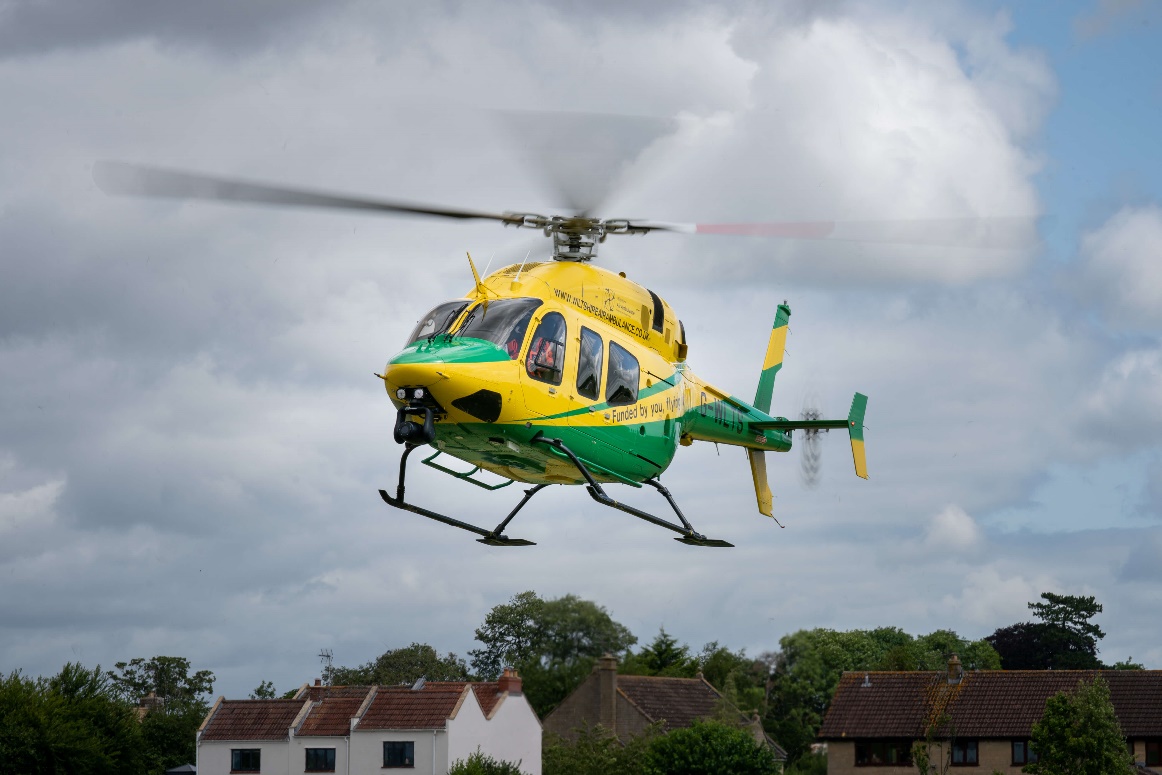 In October, we welcomed the Wiltshire Air Ambulance to Gorse Hill School.Over three days, all of our pupils in Key Stage 1 and 2 took part in workshops which taught them the skills of first aid.Our pupils learnt about how vital first aid skills can be in an emergency and practiced a range of skills, including CPR.Our children also learnt about the great work of the Wiltshire Air Ambulance and how it is funded through donations and, as a school, we raised money in support.Thank you to Wiltshire Air Ambulance for delivering excellent workshops!In October, we welcomed the Wiltshire Air Ambulance to Gorse Hill School.Over three days, all of our pupils in Key Stage 1 and 2 took part in workshops which taught them the skills of first aid.Our pupils learnt about how vital first aid skills can be in an emergency and practiced a range of skills, including CPR.Our children also learnt about the great work of the Wiltshire Air Ambulance and how it is funded through donations and, as a school, we raised money in support.Thank you to Wiltshire Air Ambulance for delivering excellent workshops!In October, we welcomed the Wiltshire Air Ambulance to Gorse Hill School.Over three days, all of our pupils in Key Stage 1 and 2 took part in workshops which taught them the skills of first aid.Our pupils learnt about how vital first aid skills can be in an emergency and practiced a range of skills, including CPR.Our children also learnt about the great work of the Wiltshire Air Ambulance and how it is funded through donations and, as a school, we raised money in support.Thank you to Wiltshire Air Ambulance for delivering excellent workshops!In October, we welcomed the Wiltshire Air Ambulance to Gorse Hill School.Over three days, all of our pupils in Key Stage 1 and 2 took part in workshops which taught them the skills of first aid.Our pupils learnt about how vital first aid skills can be in an emergency and practiced a range of skills, including CPR.Our children also learnt about the great work of the Wiltshire Air Ambulance and how it is funded through donations and, as a school, we raised money in support.Thank you to Wiltshire Air Ambulance for delivering excellent workshops!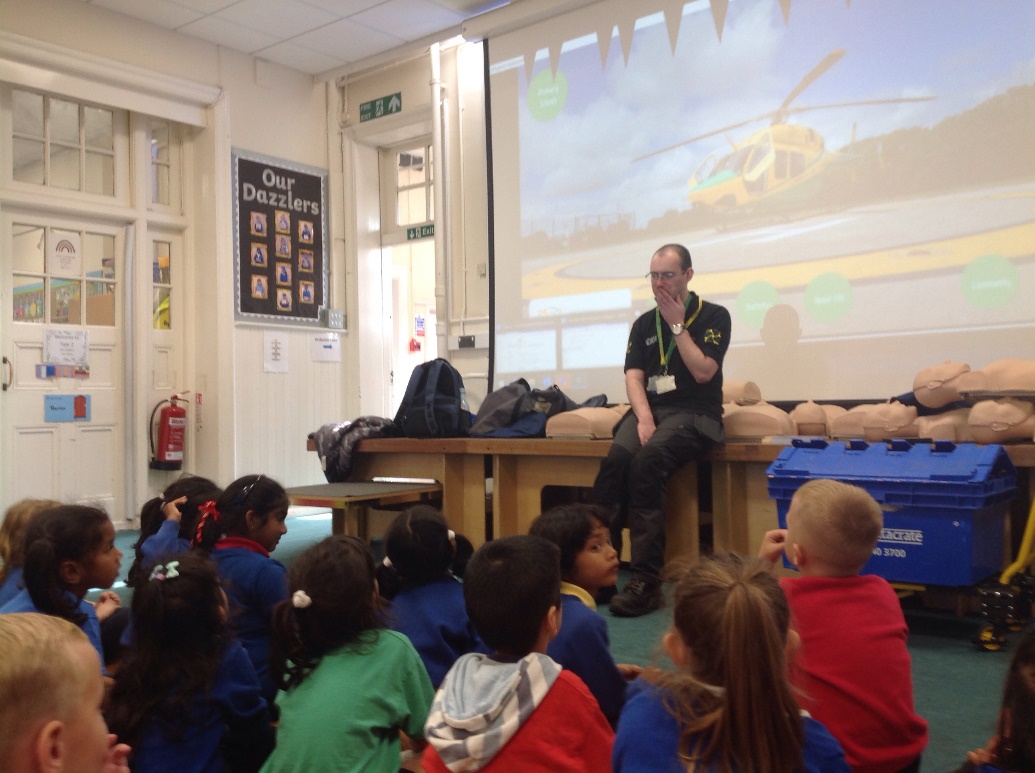 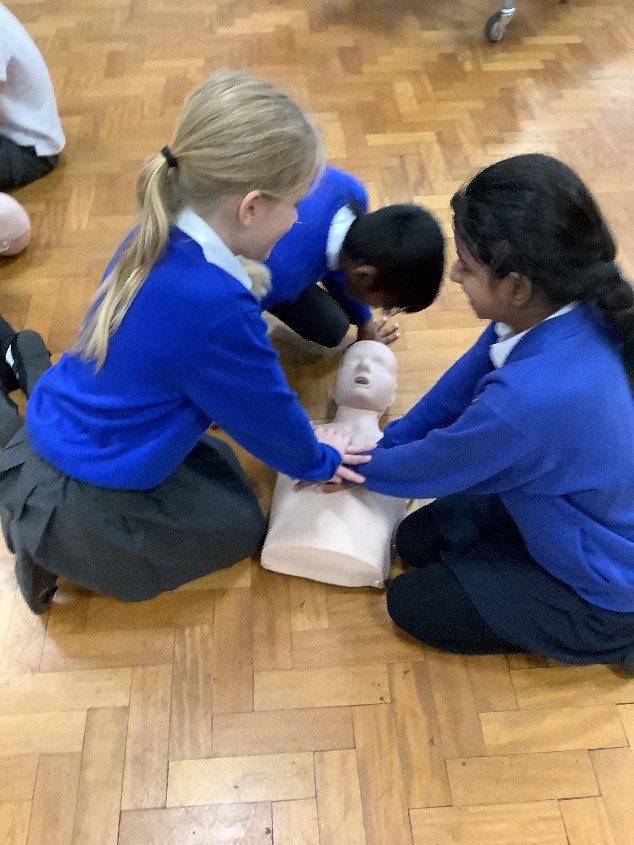 